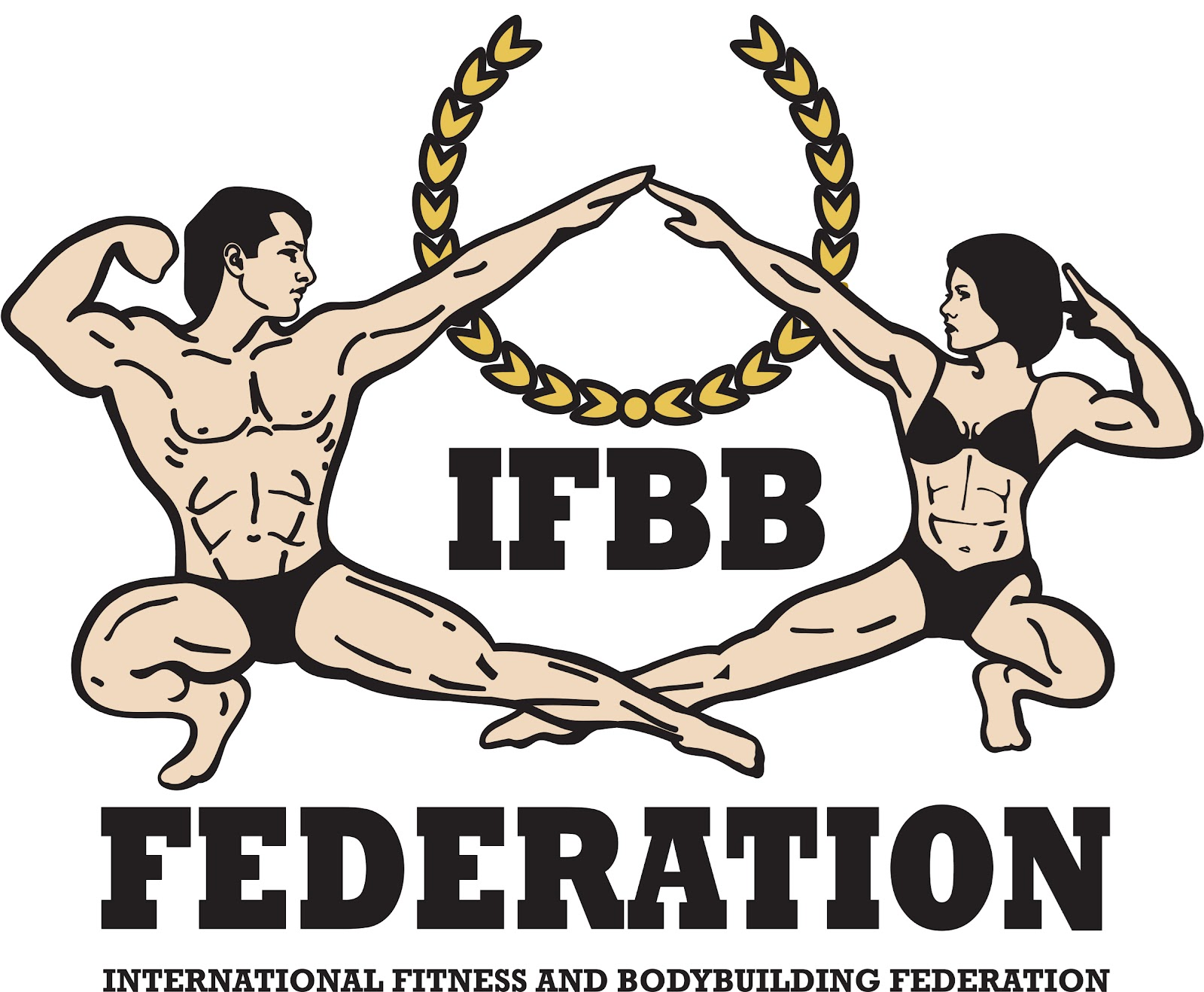 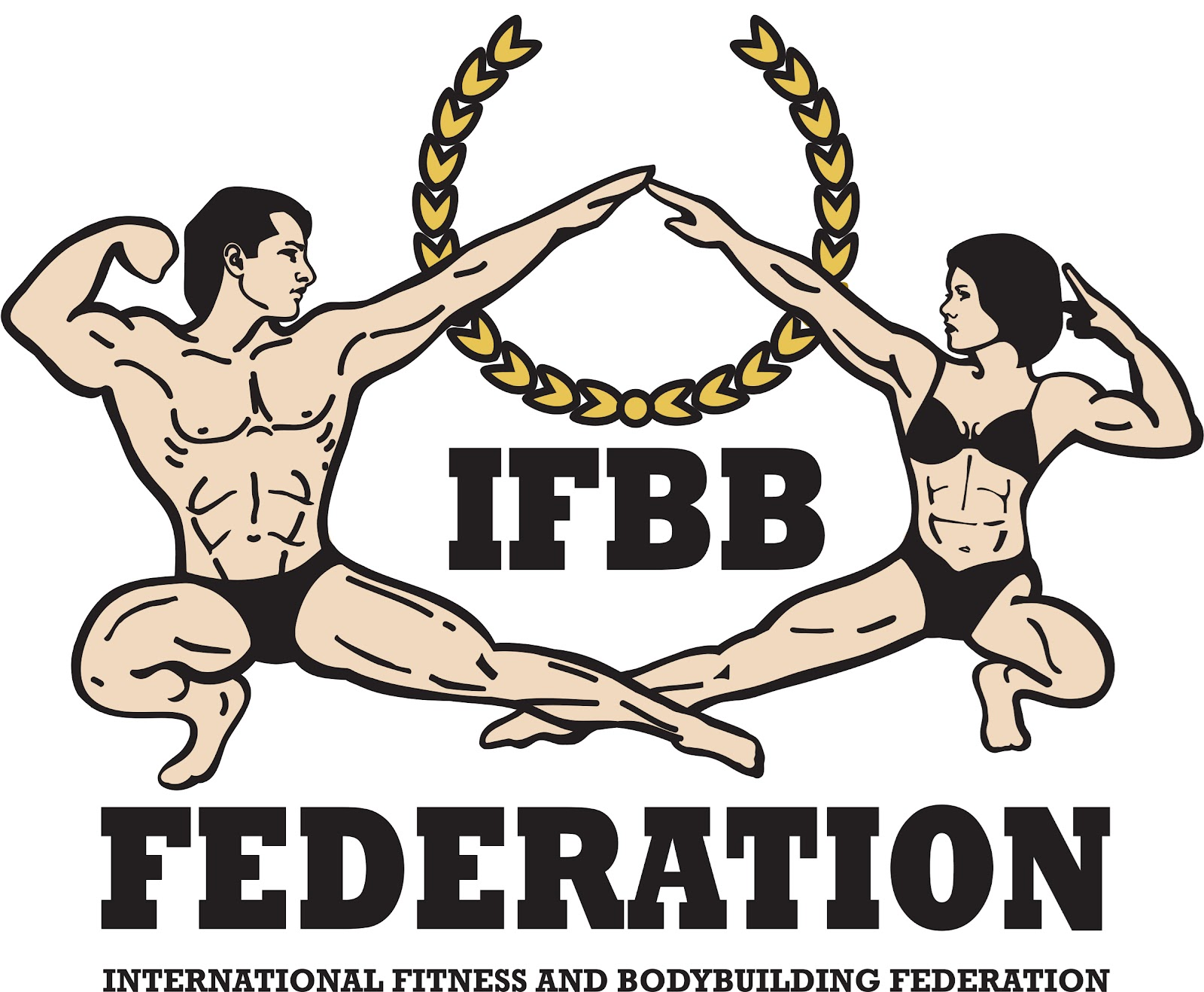 FINAL ENTRY FORMDeadline to send this Final Entry Form is Monday, December 09th, 2024This Entry Form is to be completed and sent by National Federations, NOT by individual athletes Please notice that sending this FEF is MANDATORY. Any National Federation attending the event without having previously sent the FEF will be charged with an additional fee of EUR €250.
It is full responsibility and obligation of the National Federation to verify if each one of the athletes to be registered on this international event are NOT SUSPENDED or fulfilling any period of ineligibility due to Anti-Doping Rule Violation or any disciplinary case at national or international level.IF YOU HAVE MORE ATHLETES, CONTINUE THIS TABLE, PLEASE. This Final Entry Form will only be considered if it is sent by the National Federation of the athlete and directly to the Organizing Committee, IFBB Head Office in Madrid and IFBB Technical Committee (see e-mail addresses below). The final decision to allow an athlete to compete in this event rests with the IFBB.Registration Fee for athletes, official delegates, extra delegates and supporters is EUR €600 in a double room or EUR €850 in a single room, if paid not later than Monday, December 09th, 2024 midnight (CET = UTC +1). If paid  after December 09th or at the Registration in Tokyo it will be EUR 700 (double room) or EUR €950 (single room). Fees have to be paid online on the IFBB webpage: http://www.ifbb.com/competition-registration. Please add your name during online payment and bring a copy of your payment confirmation to the registration. Fees may also be paid via bank transfer to the following account:Beneficiary: FEDERACION INTERNACIONAL DE CULTURISMO Y FITNESSBank: BBVA; Account No: ES51 0182 6127 1102 0158 4781; SWIFT: BBVAESMMXXXCrossovers: an extra fee of EUR €100 per each of the additional categories will be charged. Possible crossovers: Games Classic Bodybuilding - Classic Bodybuilding – Classic Physique – Bodybuilding; Men’s Fitness – Men’s Physique; Women’s Acrobatic Fitness – Women’s Bodyfitness; Women’s Artistic Fitness – Women’s Bikini – Women’s Fit-Model, Women’s Wellness – Women’s Fit-Model. Also junior and masters in senior classes.The IFBB is a signatory to the WADA Code. Doping control will be conducted by the IFBB Medical Commission pursuant to the IFBB Anti-Doping Rules, using a WADA accredited laboratory. In order to compete in the championships, each athlete (including masters) will be required pay the Anti-Doping Test Fee of EUR €20. This fee is mandatory and may be paid online, together with the Registration Fee (altogether EUR 620) or at the registration in Tokyo.
Please list your IFBB INTERNATIONAL JUDGES coming to this event:Please list your TEST- JUDGES names here:     
CATEGORIES OPEN AT THE 2024 IFBB WORLD CHAMPIONSHIPS AND 2024 WORLD MEN’S CUPNote 1: World Fitness Championships: a category will only be run if 5 or more athletes are registered. Otherwise, categories will be combined. Note 2: World Men’s Cup: a category will only be run if 3 or more athletes are registered. Otherwise, categories will be combined.
Note 2: * - Categories with weight / height limitsEXTRA DELEGATES AND SUPPORTERSARRIVING  / DEPARTURE DETAILSSUM UP YOUR NATIONAL TEAM TOTAL FEE, PLEASEDate of issue: Completed by (your name & position in the NF): 2024 IFBB WORLD FITNESS CHAMPIONSHIPS 2024 IFBB WORLD MEN’S CUPDecember 16th – 20th, 2024; TOKYO – JAPANELITE PRO QUALIFIERCOUNTRYCOUNTRYNATIONAL FEDERATION’S NAMENATIONAL FEDERATION’S NAMENATIONAL FEDERATION’S NAMENATIONAL FEDERATION’S NAMENF PRESIDENT’S NAMENF PRESIDENT’S NAMEFEDERATION’S CONTACT NO. (OFFICE OR CELL PHONE) FEDERATION’S CONTACT NO. (OFFICE OR CELL PHONE) FEDERATION’S CONTACT NO. (OFFICE OR CELL PHONE) FEDERATION’S CONTACT NO. (OFFICE OR CELL PHONE) NATIONAL FEDERATION’S E-MAIL ADDRESSNATIONAL FEDERATION’S E-MAIL ADDRESSNATIONAL FEDERATION’S E-MAIL ADDRESSNATIONAL FEDERATION’S E-MAIL ADDRESSIf applicable: Responsible Delegate(s) name at this eventIf applicable: Responsible Delegate(s) name at this eventIf applicable: Responsible Delegate(s) name at this eventIf applicable: Responsible Delegate(s) name at this eventCell phoneCell phonePASSPORT No.12Complete this Form in English Letters and leave it in the WORD format, so we can copy/paste the athletes’ names on our list. DO NOT change it to PDF format, please.Complete this Form in English Letters and leave it in the WORD format, so we can copy/paste the athletes’ names on our list. DO NOT change it to PDF format, please.Complete this Form in English Letters and leave it in the WORD format, so we can copy/paste the athletes’ names on our list. DO NOT change it to PDF format, please.Complete this Form in English Letters and leave it in the WORD format, so we can copy/paste the athletes’ names on our list. DO NOT change it to PDF format, please.Complete this Form in English Letters and leave it in the WORD format, so we can copy/paste the athletes’ names on our list. DO NOT change it to PDF format, please.Complete this Form in English Letters and leave it in the WORD format, so we can copy/paste the athletes’ names on our list. DO NOT change it to PDF format, please.Complete this Form in English Letters and leave it in the WORD format, so we can copy/paste the athletes’ names on our list. DO NOT change it to PDF format, please.Complete this Form in English Letters and leave it in the WORD format, so we can copy/paste the athletes’ names on our list. DO NOT change it to PDF format, please.Competitor’s 1 Given NAME + 1 Family NAME            Competitor’s 1 Given NAME + 1 Family NAME            EXACT CATEGORY(from the list of available categories below)EXACT CATEGORY(from the list of available categories below)EXACT CATEGORY(from the list of available categories below)EXACT CATEGORY(from the list of available categories below)IFBB IC or 
PASSPORT No.12345678910111213141516171819202122232425NAME OF JUDGE(S) - (AS WRITTEN IN PASSPORT)PASSPORT NUMBER1234NAME OF TEST- JUDGE(S) - (AS WRITTEN IN PASSPORT)PASSPORT NUMBER123WORLD FITNESS CHAMPIONSHIPSWomen Acrobatic Fitness 
Up to & incl. 163 cm 
Over 163 cm
Junior Women Acrobatic Fitness 
16-20 years: up to & incl. 163 cm
16-20 years: over 163 cm
21-23 years: up to & incl. 163 cm 
21-23 years: over 163 cmMen Fitness
One Open Class

Junior Men’ Fitness
16-20 years: open
21-23 years: openWomen Artistic Fitness 
Up to & incl. 163 cm 
Up to & incl. 168 cm
Over 168 cmJunior Women Artistic Fitness 
16-20 years: open
21-23 years: openWomen Bodyfitness 
Up to & incl. 158 cm
Up to & incl. 163 cm 
Up to & incl. 168 cm
Over 168 cm

Junior Women Bodyfitness 
16-20 years open
21-23 years open

Master Women Bodyfitness 
Age 35-39: open 
Age 40-44: open
 Age 45-49: open
Age ≥50: open

Women Bikini
Up to & incl. 158 cm
Up to & incl. 160 cm
Up to & incl. 162 cm
Up to & incl. 164 cm
Up to & incl. 166 cm 
Up to & incl. 169 cm
Up to & incl. 172 cm
Over 172 cm

Junior Women Bikini 
16-20 years: up  to & incl. 160 cm
16-20 years: up to & incl. 166 cm
16-20 years: over 166 cm
21-23 years: up  to & incl. 160 cm
21-23 years: up to & incl. 166 cm 
21-23 years: over 166 cmMaster Women Bikini 
Age 35-39: up to 164 cm 
Age 35-39: over 164 cm
Age 40-44: open 
Age 45-49: open
Age ≥50: open
Women’s Physique
Up to & incl. 163 cm 
Over 163 cm
Master Women’s Physique 
Age ≥35: open
Women Wellness  
Up to & incl. 158 cm 
Up to & incl. 163 cm
Up to & incl. 168 cm
Over 168 cm

Junior Women Wellness  
16-20 years: open
21-23 years: up to & incl. 163 cm 
21-23 years: over 163 cm

Master Women Wellness  
Age 35-39: open 
Age 40-44: open
Age 45-49: open
Age ≥50: open

Fit-Pairs 
One open class

Mixed-Pairs 
One open class

WORLD MEN’S CUP
Men Games Classic Bodybuilding*
Up to & incl. 175 cm
Over 175 cm

Junior Games Classic Bodybuilding* 
16-23 years: open

Master Games Classic Bodybuilding* 
 Age 40-44: open 
 Age ≥45:  open

Men Classic Bodybuilding*
Up to & incl. 168 cm
Up to & incl. 171 cm
Up to & incl. 175 cm 
Up to & incl. 180 cm
Over 180 cm
Junior Men Classic Bodybuilding* 
16-23 years: open
Master Men Classic Bodybuilding* 
Age 40-44: open 
Age 45-49: open
Age ≥50: open
Men Classic Physique*
Up to & incl. 168 cm
Up to & incl. 171 cm
Up to & incl. 175 cm 
Up to & incl. 180 cm
Over 180 cm 

Junior Men Classic Physique* 
16-23 years: open

Men Wheelchair Bodybuilding
One open class
Master Men Classic Physique* 
 Age 40-44: open 
 Age 45-49: open
 Age ≥50: openMen Bodybuilding 
Up to & incl. 6o kg
Up to & incl. 65 kg
Up to & incl. 70 kg
Up to & incl. 75 kg
Up to & incl. 80 kg
Up to & incl. 85 kg
Up to & incl. 90 kg
Up to & incl. 95 kg
Up to & incl. 100 kg
Over 100 kg 
Junior Men Bodybuilding  
16-23 yrs: up to & incl. 75 kg
16-23 yrs: over 75 kg

Master Men Bodybuilding 40-49 yrs 
Up to & incl. 60 kg
Up to & incl. 70 kg
Up to & incl. 80 kg
Up to & incl. 90 kg
Over 90 kg

Master Men Bodybuilding 50-59 yrs
Up to & incl. 80 kg
Over 80 kg

Master Men Bodybuilding 60-64 yrs
One Open Class

Master Men Bodybuilding ≥65 yrs
One Open Class

Men’s Physique
Up to & incl. 170 cm
Up to & incl. 173 cm
Up to & incl. 176 cm
Up to & incl. 179 cm
Up to & incl. 182 cm
Over 182 cm

Junior Men’s Physique 
15-23 years: up to & incl. 176 cm
15-23 years: over 176 cm

Master Men’s Physique 
Age 40-49:open
Age ≥50: open

Muscular Men’s Physique 
Up to 176 cm
Over 176 cm

Fit-Model
Women Fit-Model Up to & incl. 160 cm
Women Fit-Model Up to & incl. 164 cm
Women Fit-Model Up to & incl. 168 cm 
Women Fit-Model Up to & incl. 172 cm
Women Fit-Model Over 172 cm
Men Fit-Model openJunior Women Fit-Model 16-23 yrs. open

Master Women Fit-Model ≥35 yrs: open Extra Delegates or SupportersIf a Judge please  VExtra Delegates or SupportersIf Judge pleaseV1829310411512613714ARRIVAL DATEFLIGHT No.TIMENo. of peopleDEPARTURE DATEFLIGHT No.TIMENo. of peopleROOMS NEEDEDROOMS NEEDEDROOMS NEEDEDROOMS NEEDEDSingle/ShareName……Sharing with ……NameSingleSingleSingleDoubleDoubleDoubleDoubleTripleTriplePOSITIONUnite priceQuantityQuantityTOTALREGISTRATION FEE FOR DELEGATES & SUPPORTERS – DOUBLE ROOM €600 €       REGISTRATION FEE FOR DELEGATES & SUPPORTERS – SINGLE ROOM€850 €  LAST-MINUTE REGISTRATION FEE FOR DELEGATES – DOUBLE ROOM€700 €LAST-MINUTE REGISTRATION FEE FOR DELEGATES – SINGLE ROOM€950 €REGISTRATION FEE FOR ATHLETES – DOUBLE ROOM€600 €REGISTRATION FEE FOR ATHLETES – SINGLE ROOM€850 €LAST-MINUTE REGISTRATION FEE FOR ATHLETES – DOUBLE ROOM€700 €LAST-MINUTE REGISTRATION FEE FOR ATHLETES – SINGLE ROOM€950 €IFBB INTERNATIONAL CARD ANNUAL FEE 2024 (BLUE BOOK)€40 €      CROSSOVERS€100 €ANTI-DOPING TEST FEE PER COMPETITOR€20 €IFBB AFFILIATION FEE 2024€800 €EFBB AFFILIATION FEE 2024€600 €SENDING THE FINAL/PRELIMINARY ENTRY FORM AFTER THE DEADLINE FEE€250 €EXTRA NIGHTS €TOTAL:TOTAL: €Please send Entry Form no later than Monday, December 09th, 2024 to:Organizing Committee
Mrs. Miyako KinoshitaE-mail:  info@ifbb-jbbf.comIFBB Technical Committee Eng. Andrew MichalakE-mail: amichalak5@gmail.com Please send a copy to:International Fitness & Bodybuilding Federation Head Office: 
E-mail: contact@ifbb.com 